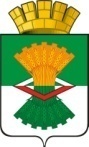 АДМИНИСТРАЦИЯМАХНЁВСКОГО МУНИЦИПАЛЬНОГО ОБРАЗОВАНИЯПОСТАНОВЛЕНИЕ20 сентября 2021 года                                                                                     № 723п.г.т. МахнёвоО введении ограничительных мероприятий (карантина) на территории Махнёвского муниципального образования На основании Предложения главного государственного санитарного врача по Свердловской области в городе Алапаевске, Алапаевском, Артемовском и Режевском районах Ю.Ю. Литвиненко, в соответствии с Уставом Махнёвского муниципального образования,ПОСТАНОВЛЯЮ:Главам территориальных органов и территориальных структурных подразделений Администрации Махнёвского муниципального образования:Запретить с 22.09.2021 года проведение массовых развлекательных и спортивных мероприятий, проводимых в закрытых помещениях на территории Махнёвского муниципального образования.Обеспечить исполнение Предписания главного государственного санитарного врача по Свердловской области Д.Н. Козловских № 66-00-17/02-24601-2021 от 26.08.2021 года                   «О проведении дополнительных санитарно-противоэпидемических (профилактических) мероприятий, направленных на предупреждение и ограничение распространения гриппа и, респираторных вирусных инфекций (в том числе новой коронавирусной инфекции), внебольничных пневмоний на территории Свердловской области в эпидемический сезон 2021-2022 годов», с 22.09.2021 г. до особого распоряжения.Организовать на подведомственных территориях контроль за проведением санитарно-противоэпидемических мероприятий, направленных на предупреждение эпидемического распространения гриппа и ОРВИ. Организовать широкое информирование населения о мерах личной и общественной профилактики гриппа и ОРВ, о наличии препаратов и средств индивидуальной защиты                                в аптечных учреждениях.Контроль за исполнением настоящего постановления возложить на заместителя главы Администрации Махнёвского муниципального образования по социальным вопросам                    Г.А. Кокшарову.Глава Махнёвскогомуниципального образования 			                                                         А.С. Корелин